Mount Tabor CenterTotus Tuus Team Training ReservationMount Tabor Center522 Second StreetMenasha, WI  54952920-722-8918 Sunday, May 28, 2023 – Thursday, June 8, 2023Cost: $325 per person + $325 per team  (includes overnight accommodations, all meals, materials and training)Please complete this form and submit with deposit of $500 to:(Arch)Diocese of 				________Contact:						__	Title:					E-mail:					______________	Phone:  				Number of teachers:			 x $325=				Coordinator or priest:		______ x $325=			Number of teams:			 x $325=			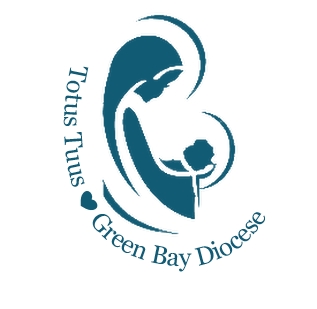                Total Cost:   			                   					               Deposit:           -$500  (due with this form)				           		               Balance Due:  ______	